Objednávka č.   191/2023	 	Vyřizuje: Rossmann	 		Datum: 6.12.2023			Objednáváme u Vás:Odsávačka kouře při pájení QUICK 6602 dvoukanálová		ks	3Předpokládaná cena 69.500 Kč bez DPHFakturační adresa:Střední škola – Centrum odborné přípravy technické KroměřížNábělkova 539/3767 01 KroměřížIČ: 00568945DIČ: CZ00568945Jsme plátci DPH.Z důvodu registrace smluv požadujeme potvrzení objednávky.		Potvrzujeme přijetí objednávky dne: 7. 12. 2023Ing. Bronislav FuksaředitelNábělkova 539/3, 767 01 KroměřížNábělkova 539/3, 767 01 KroměřížNábělkova 539/3, 767 01 KroměřížNábělkova 539/3, 767 01 Kroměříž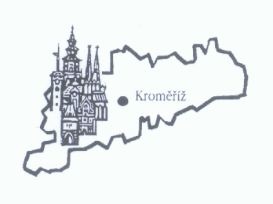 